ANEXO IIIAUTODECLARAÇÃO DE NEGRO, PARDO OU INDÍGENAEu, ____________________________________________________________,	CPFn°_______________________,  portador  (a) do R.G. n° ___________________, pleiteante a uma vaga no Processo Seletivo da Especialização em Linguagem e Práticas Sociais do Campus Garanhuns, Edital n°_____/__, declaro, em conformidade com a classificação do IBGE, que sou:Negro (a) (	)	Pardo (a) (	)	Indígena (	)Declaro estar ciente de que as informações que estou prestando são de minha inteira responsabilidade e que, no caso de declaração falsa, estarei sujeito às sanções previstas em lei, aplicando-se, ainda, o disposto no parágrafo único do art. 10 do Decreto n° 83.936, de 6 de setembro de 1979.Declaro concordar com a divulgação de minha condição de optante por Ação Afirmativa, conforme Lei n° 12.711, de 29 de agosto de 2012, nos relatórios resultantes do Processo Seletivo Unificado.Garanhuns,        de __________de 2021.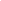 Assinatura do(a) Candidato(a)